Сведения о закрытой площадке или автодромеСведения о наличии  в собственности или на ином законном основании закрытых площадок договор пользования № 28,7/11 от 27.12.2011 г на неопределенный срок  Адрес закрытой площадки: Ростовская обл., Мясниковский р-н, с.Чалтырь, ул.Красноармейская, 2 еРазмеры закрытой площадки7   22090    кв. м(в соответствии с  правоустанавливающими документами и итогами фактического обследования)Наличие ровного и однородного асфальто- покрытия на территории площадью 11254 кв. м, обеспечивающее круглогодичное функционирование  на участках закрытой площадки для первоначального обучения вождению транспортных средств, используемые для выполнения учебных (контрольных)  заданий  ИМЕЕТСЯ Наличие установленного по периметру ограждения, препятствующее движению по их территории транспортных средств и пешеходов, за исключением учебных транспортных средств, используемых в процессе обучения ИМЕЕТСЯНаличие наклонного участка (эстакады) с продольным уклоном в пределах 8–16%ИМЕЕТСЯРазмеры и обустройство техническими средствами организации дорожного движения обеспечивают выполнение каждого из учебных (контрольных) заданий, предусмотренных программой обучения СООТВЕТСТВУЕТКоэффициент сцепления колес транспортного средства с покрытием не ниже 0,4 СООТВЕТСТВУЕТНаличие оборудования, позволяющего  разметить границы для  выполнения соответствующих заданий ИМЕЕТСЯПоперечный уклон, обеспечивающий водоотвод ИМЕЕТСЯ Продольный уклон (за исключением наклонного участка) не более 100% СООТВЕТСТВУЕТ Наличие освещенности ИМЕЕТСЯ_ Наличие перекрестка (регулируемого или нерегулируемого) ИМЕЕТСЯНаличие пешеходного перехода ИМЕЕТСЯ Наличие дорожных знаков (для автодромов) ИМЕЕТСЯНаличие средств организации дорожного движения (для автодромов) ИМЕЕТСЯ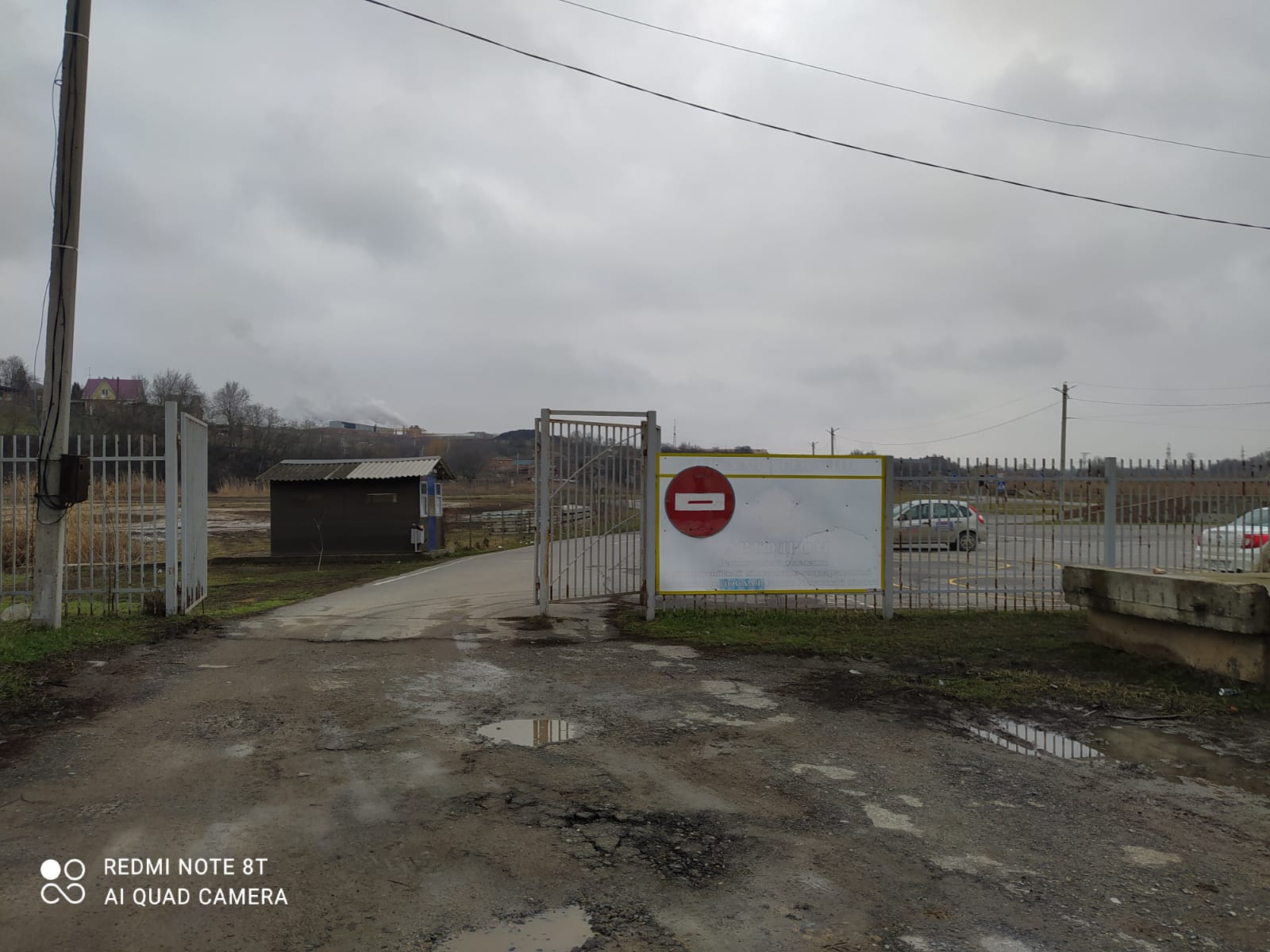 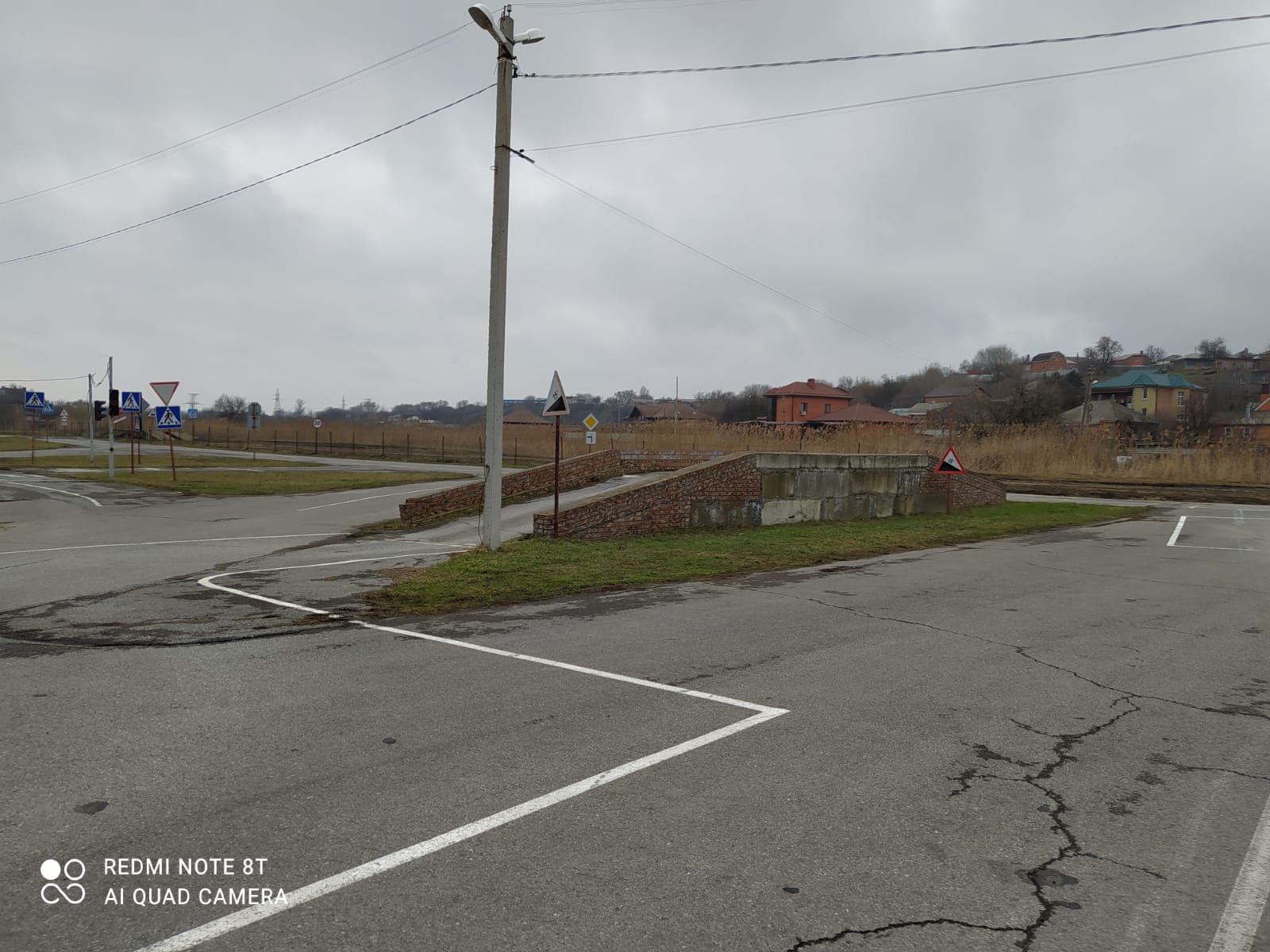 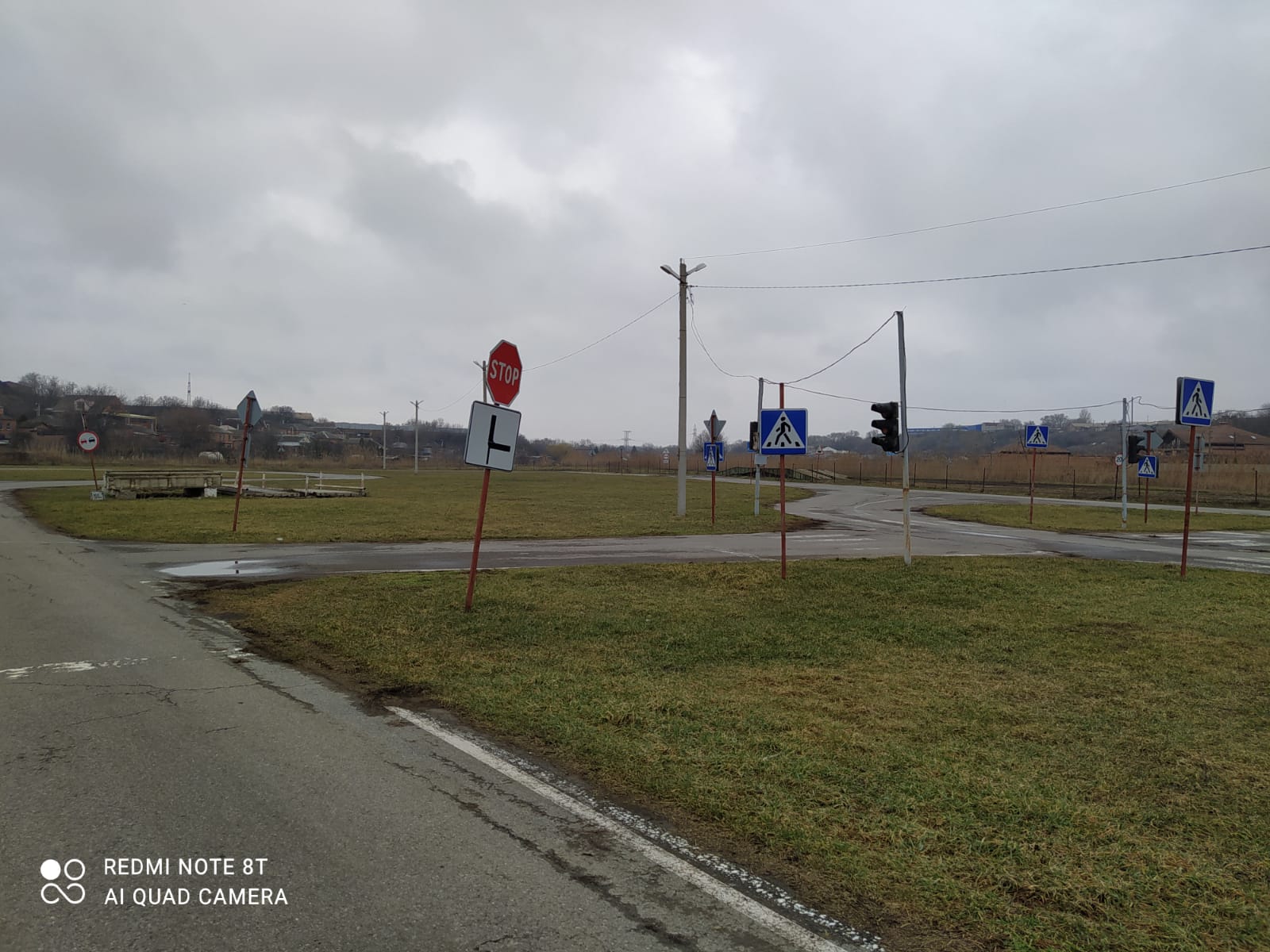 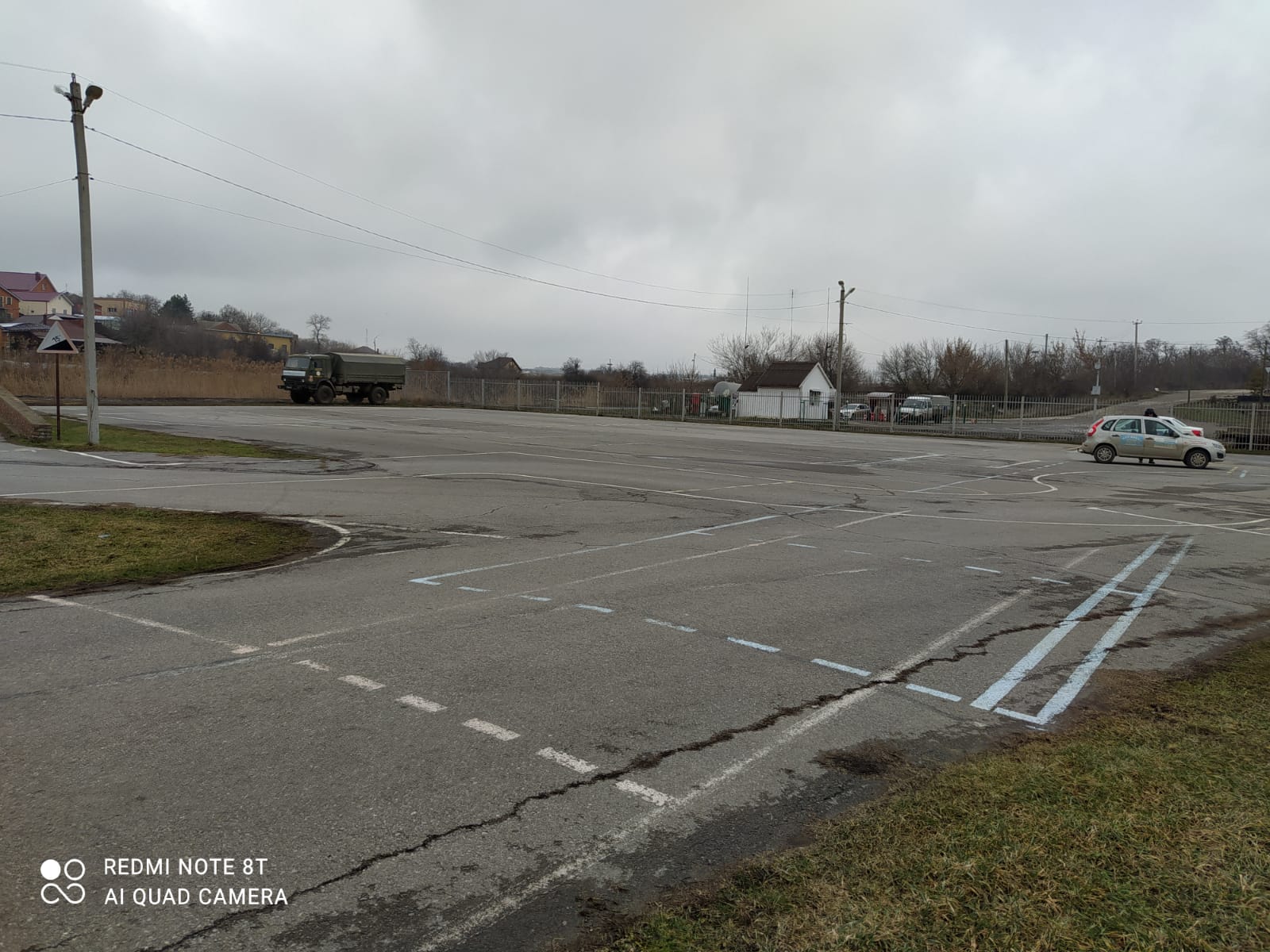 